РОССИЙСКАЯ ФЕДЕРАЦИЯ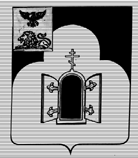 БЕЛГОРОДСКАЯ ОБЛАСТЬМУНИЦИПАЛЬНЫЙ РАЙОН «ЧЕРНЯНСКИЙ РАЙОН»МУНИЦИПАЛЬНЫЙ СОВЕТ ЧЕРНЯНСКОГО РАЙОНА                                Двадцать восьмая                                 сессия второго созываР Е Ш Е Н И Е27 апреля 2016 г.	                                                                                           № 300О внесении изменений в решение Муниципального совета Чернянского района от 25.09.2013 г.        № 2 «О Регламенте Муниципального совета Чернянского района»	В соответствии со статьёй 20 Устава муниципального района «Чернянский район» Белгородской области,  в целях совершенствования организационно-правовых основ деятельности заместителя председателя Муниципального совета Чернянского района Муниципальный совет Чернянского районарешил:1. Внести в решение Муниципального совета Чернянского района от 25.09.2013 г. № 2 «О Регламенте Муниципального совета Чернянского района» (в редакции решения от 30.07.2014 г. № 116, от 07.10.2015 г. № 230) изменения, изложив статью 11 в следующей редакции:«Статья 111. Муниципальный совет Чернянского района по представлению председателя Муниципального совета назначает на должность из состава членов Муниципального совета заместителя председателя Муниципального совета. Вопрос о назначении на должность  заместителя председателя Муниципального совета должен быть рассмотрен Муниципальным советом в 2-х недельный срок со дня формирования нового состава Муниципального совета либо со дня внесения председателем Муниципального совета соответствующих документов в Муниципальный совет (в случае, если заместитель председателя Муниципального совета назначается в порядке переназначения в процессе деятельности Муниципального совета).   Заместитель председателя Муниципального совета исполняет полномочия на непостоянной (нештатной) основе или на постоянной (штатной) основе - на основании соответствующего решения Муниципального совета.Срок полномочий заместителя председателя Муниципального совета ограничен сроком его полномочий депутата представительного органа или главы поселения, входящего в состав Чернянского района.2. О назначении на должность заместителя председателя Муниципального совета Муниципальный совет принимает решение в общем порядке, предусмотренном настоящим Регламентом для внесения, рассмотрения и принятия решений Муниципального совета. Данное решение считается принятым, если за кандидатуру проголосовало большинство от установленной численности членов Муниципального совета.3. Заместитель председателя Муниципального совета может быть освобожден от замещаемой должности досрочно: 1) в случае отставки по собственному желанию на основании личного заявления;2) в процессе исполнения им своих полномочий – на основании соответствующего представления (инициативы) председателя Муниципального совета; 3) при прекращении им полномочий депутата или главы поселения. 4. Решение об освобождении от замещаемой должности заместителя председателя Муниципального совета по основаниям, указанным в пунктах 1 и 2 части 3 настоящей статьи, принимается Муниципальным советом на своем заседании в общем порядке, предусмотренном настоящим Регламентом для внесения и принятия решений Муниципального совета.5. Решение об освобождении от замещаемой должности заместителя председателя Муниципального совета по основанию, указанному в пункте 3 части 3 настоящей статьи, принимается председателем Муниципального совета самостоятельно на основании соответствующего решения представительного органа поселения о досрочном прекращении полномочий депутата представительного органа или главы поселения путём издания распоряжения о досрочном освобождении от замещаемой должности заместителя председателя Муниципального совета.6. Заместитель председателя Муниципального совета:- выполняет обязанности председателя Муниципального совета Чернянского района в его отсутствие (на основании соответствующих распоряжений председателя Муниципального совета Чернянского района о  возложении своих полномочий в связи с временным отсутствием, являющимся причиной невозможности выполнения полномочий председателя Муниципального совета Чернянского района, на заместителя председателя Муниципального совета Чернянского района );- выполняет поручения председателя Муниципального совета в рамках его компетенции;- выполняет другие обязанности по осуществлению (исполнению) полномочий представительного органа местного самоуправления Чернянского района, возложенные на заместителя председателя Муниципального совета  решением Муниципального совета.».2. Ввести в действие настоящее решение со дня его принятия и распространить на правоотношения, возникшие с 11.04.2016 г. 3. Разместить настоящее решение на официальном сайте органов местного самоуправления Чернянского района в сети Интернет в подразделе «Решения» раздела «Муниципальный совет» (адрес сайта: http://www.admchern.ru).4. Контроль за выполнением настоящего решения возложить на постоянную комиссию Муниципального совета Чернянского района по законности, нормативной и правовой деятельности, вопросам местного самоуправления. Председатель Муниципального советаЧернянского района                                                                     С.Б.Елфимова